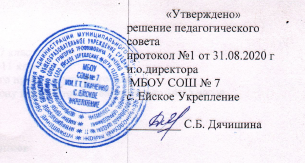 Перечень рабочих программ, реализуемых в МБОУ СОШ № 7 с. Ейское Укрепление                                        в 2020-2021 учебном году№ п/пклассучительПредмет                        (в соответствии с учебным планом)Вид рабочей программы (ФГОС)На основе какой (примерной или авторской) программы составлена, год изданияУчебник (автор, название, издательство, год издания)1 класс1 класс1 класс1 класс1 класс1 класс1 класс14Моторина Т.А.Русский языкФГОСАвторской программы Иванова С. В. Русский язык: 1-4 классы: программа, планирование, контроль/С. В. Иванов, М. И. Кузнецова, А.О. Евдокимова.- М.: Вентана-Граф, 2013.Русский язык: 1 класс: учебник для учащихся общеобразовательных учреждений / С.В.Иванов, А.О. Евдокимова, М. И. Кузнецова- М.: Вентана-Граф 2012 г. 24Моторина Т.А.Литературное чтениеФГОСАвторской программы Л. А. Ефросининой, М. И. Омороковой Литературное чтение: 1-4 классы: программа, планирование, контроль/С. В. Иванов, М. И. Кузнецова, А.О. Евдокимова.- М.: Вентана-Граф, 2013.-Букварь:  1 класс: учебник для учащихся общеобразовательных учреждений: в 2 ч. / Л.Е. Журова, А.О.Евдокимова - М.: Вентана-Граф, 2012 г. -Литературное чтение: 1 класс: учебник для учащихся общеобразовательных учреждений: Л. А. Ефросинина - М.: Вентана-Граф, 2012 г-Литературное чтение: уроки слушания: 1 класс: учебная хрестоматия для учащихся общеобразовательных учреждений М.: Вентана-Граф34Моторина Т.А.МатематикаФГОСАвторской программы Рудницкой В. Н. Математика: 1-4 классы: программа, планирование, контроль/ В. Н. Рудницкая, Е.Э. Кочурова, О.А. Рыдзе.- М.: Вентана-Граф, 2013.Математика: 1 класс: учебник для учащихся общеобразовательных учреждений: в 2 ч. В. Н. Рудницкая, Е.Э. Кочурова, О.А. Рыдзе - М.: Вентана-Граф 2012 г.44Моторина Т.А.Окружающий мирФГОСАвторской программы Виноградовой Н.Ф Окружающий мир: 1-4 классы: программа, планирование, контроль/Н.Ф. Виноградова.- М.: Вентана-Граф, 2013.Окружающий мир: 1 класс: учебник для учащихся общеобразовательных учреждений: в 2 ч. Н.Ф. Виноградова - М.: Вентана-Граф 2012 г. 54Карпенко З.А.ТехнологияФГОСАвторской программы Е. А. Лутцевой «Технология 1-4 классы» М.: «Вентана-Граф»2013г.Технология: 1 класс: учебник для учащихся общеобразовательных учреждений: Е.А. Лутцева - М.: Вентана-Граф 2012 г64Моторина Т.А.Физическая культураФГОСАвторской программы Т. В. Петровой, Ю.А. Копылова, Н. В. Полянской, С. С. Петрова «Физическая культура 1-4 классы» М.: «Вентана-Граф»2013.Физическая культура: 1-2 класс: учебник для учащихся общеобразовательных организаций: / Т.В. Петрова, Ю.А. Копылов, Н.В.Полянская, С.С.Петров   – М.: Вентана-Граф, 2013г74Карпенко З.А.МузыкаФГОСавторская программа по музыке «Музыка» 1-4 классы  В.О.Усачева, Л.В.Школяр,издательский центр «Вентана-Граф» 2012Музыка» 1класс  В.О.Усачева, Л.В.Школяр,издательский центр «Вентана-Граф» 201384Ляшенко М.Ю.КубановедениеФГОСавторской программы по «Кубановедению» Еременко Е.Н., Мирук М.В.,  Зыгига Н.М., Шевченко Г.В., для 1-4 классов общеобразовательных учреждений Краснодарского края.2013 г.кубановедениеЕременко Е.Н.,  Зыгига Н.М., Шевченко Г.В 1 кл. практикум Краснодар. Перспективы образования 2014 г.94Ляшенко М.Ю.изобразительное искусствоФГОСИнтегрированной программы по изобразительному искусству (1-4 классы),  авторы - Л.Г.Савенкова, Е.А.Ермолинская (УМК «Начальная школа XXI века», руководитель - доктор педагогических наук, профессор Н.Ф. Виноградова). Издательский центр  «Вентана-Граф» 2012г.,  Москва.изобразительное искусство - Л.Г.Савенкова, Е.А.Ермолинская 1 кл. Москва Вентана – Граф 20132 класс2 класс2 класс2 класс2 класс2 класс2 класс11Разгонова Н.Г.Русский языкФГОСАвторской программы Иванова С. В. Русский язык: 1-4 классы: программа, планирование, контроль/С. В. Иванов, М. И. Кузнецова, А.О. Евдокимова.- М.: Вентана-Граф, 2013.Русский язык: 2 класс: учебник для учащихся общеобразовательных учреждений / С.В.Иванов, А.О. Евдокимова, М. И. Кузнецова- М.: Вентана-Граф 2012 г. 21Разгонова Н.Г.Литературное чтениеФГОСАвторской программы Л. А. Ефросининой, М. И. Омороковой Литературное чтение: 1-4 классы: программа, планирование, контроль/С. В. Иванов, М. И. Кузнецова, А.О. Евдокимова.- М.: Вентана-Граф, 2013.Литературное чтение: 2 класс: учебник для учащихся общеобразовательных учреждений: Л. А. Ефросинина - М.: Вентана-Граф, 2012 г-Литературное чтение: 2 класс ,учебная хрестоматия для учащихся общеобразовательных учреждений М.: Вентана-Граф,2013г.31Разгонова Н.Г.МатематикаФГОСАвторской программы Рудницкой В. Н. Математика: 1-4 классы: программа, планирование, контроль/ В. Н. Рудницкая, Е.Э. Кочурова, О.А. Рыдзе.- М.: Вентана-Граф, 2013.Математика: 2 класс: учебник для учащихся общеобразовательных учреждений: в 2 ч. В. Н. Рудницкая, Т,В, Юдачёва- М.: Вентана-Граф 2012 г.41Разгонова Н.Г.Окружающий мирФГОСАвторской программы Виноградовой Н.Ф Окружающий мир: 1-4 классы: программа, планирование, контроль/Н.Ф. Виноградова.- М.: Вентана-Граф, 2013.Окружающий мир: 2 класс: учебник для учащихся общеобразовательных учреждений: в 2 ч. Н.Ф. Виноградова - М.: Вентана-Граф 2012 г. 51Разгонова Н.Г.ТехнологияФГОСАвторской программы Е. А. Лутцевой «Технология 1-4 классы» М.: «Вентана-Граф»2013г.Технология: 2 класс: учебник для учащихся общеобразовательных учреждений: Е.А. Лутцева - М.: Вентана-Граф 2012 г61Разгонова Н.Г.Физическая культураФГОСАвторской программы Т. В. Петровой, Ю.А. Копылова, Н. В. Полянской, С. С. Петрова «Физическая культура 1-4 классы» М.: «Вентана-Граф»2013.Физическая культура: 1-2 класс: учебник для учащихся общеобразовательных организаций: / Т.В. Петрова, Ю.А. Копылов, Н.В.Полянская, С.С.Петров   – М.: Вентана-Граф, 2013г71Моторина Т.А.Английский языкФГОСАвторской программы М.В.Вербицкая  Программа  2-4 классы  по  английскому языку. -М.: Вентана-Граф,2013-( FORWARD)/Английский язык:2класс:учебник для учащихся общеобразовательных учреждений: М.В. Вербицкая,О.В.Оралова Б.Эббс, Э.Уорелл, Э.Уорд.. -М.: Вентана-Граф, 201281Карпенко З.А.МузыкаФГОСавторская программа по музыке «Музыка» 1-4 классы  В.О.Усачева, Л.В.Школяр,издательский центр «Вентана-Граф» 2012Музыка» 2  классВ.О.Усачева, Л.В.Школяр,издательский центр «Вентана-Граф» 201391Ляшенко М.Ю.КубановедениеФГОСавторской программы по «Кубановедению» Еременко Е.Н., Мирук М.В.,  Зыгига Н.М., Шевченко Г.В., для 1-4 классов общеобразовательных учреждений Краснодарского края.2013 г.кубановедениеЕременко Е.Н.,  Зыгига Н.М., Шевченко Г.В2 кл. практикум Краснодар. Перспективы образования 2014 г.101Ляшенко М.Ю.изобразительное искусствоФГОСИнтегрированной программы по изобразительному искусству (1-4 классы),  авторы - Л.Г.Савенкова, Е.А.Ермолинская (УМК «Начальная школа XXI века», руководитель - доктор педагогических наук, профессор Н.Ф. Виноградова). Издательский центр  «Вентана-Граф» 2012г.,  Москва.изобразительное искусство - Л.Г.Савенкова, Е.А.Ермолинская2 кл. Москва Вентана – Граф 20133 класс3 класс3 класс3 класс3 класс3 класс3 класс12Григорьева Т.В.Русский языкФГОСАвторской программы Иванова С. В. Русский язык: 1-4 классы: программа, планирование, контроль/С. В. Иванов, М. И. Кузнецова, А.О. Евдокимова.- М.: Вентана-Граф, 2013.Русский язык: 3 класс: учебник для учащихся общеобразовательных учреждений / С.В.Иванов, А.О. Евдокимова, М. И. Кузнецова- М.: Вентана-Граф 2013 г. 22Григорьева Т.В.Литературное чтениеФГОСАвторской программы Л. А. Ефросининой, М. И. Омороковой Литературное чтение: 1-4 классы: программа, планирование, контроль/С. В. Иванов, М. И. Кузнецова, А.О. Евдокимова.- М.: Вентана-Граф, 2013.Литературное чтение: 3 класс: учебник для учащихся общеобразовательных учреждений: Л. А. Ефросинина, М.И.Оморокова - М.: Вентана-Граф, 2013 г-Литературное чтение: 3 класс ,учебная хрестоматия для учащихся общеобразовательных учреждений М.: Вентана-Граф,2013г.32Григорьева Т.В.МатематикаФГОСАвторской программы Рудницкой В. Н. Математика: 1-4 классы: программа, планирование, контроль/ В. Н. Рудницкая, Е.Э. Кочурова, О.А. Рыдзе.- М.: Вентана-Граф, 2013.Математика: 2 класс: учебник для учащихся общеобразовательных учреждений: в 2 ч. В. Н. Рудницкая, Т.В, Юдачёва- М.: Вентана-Граф 2013 г.42Григорьева Т.В.Окружающий мирФГОСАвторской программы Виноградовой Н.Ф Окружающий мир: 1-4 классы: программа, планирование, контроль/Н.Ф. Виноградова.- М.: Вентана-Граф, 2013.Окружающий мир: 3 класс: учебник для учащихся общеобразовательных учреждений: в 2 ч. Н.Ф. Виноградова, Г.С.Калинова - М.: Вентана-Граф 2012 г. 52Григорьева Т.В.ТехнологияФГОСАвторской программы Е. А. Лутцевой «Технология 1-4 классы» М.: «Вентана-Граф»2013г.Технология: 3 класс: учебник для учащихся общеобразовательных учреждений: Е.А. Лутцева - М.: Вентана-Граф 2012 г62Григорьева Т.В.Физическая культураФГОСАвторской программы Т. В. Петровой, Ю.А. Копылова, Н. В. Полянской, С. С. Петрова «Физическая культура 1-4 классы» М.: «Вентана-Граф»2013.Физическая культура: 3-4класс: учебник для учащихся общеобразовательных организаций: / Т.В. Петрова, Ю.А. Копылов, Н.В.Полянская, С.С.Петров   – М.: Вентана-Граф, 2013г72Моторина Т.А.Английский языкФГОСАвторской программы М.В.Вербицкая  Программа  2-4 классы  по  английскому языку. -М.: Вентана-Граф,2013-( FORWARD)/Английский язык 3 класс: учебник для учащихся общеобразовательных учреждений в 2 ч. :/М.В.Вербицкая, Б.Эббс, Э.Уорелл, Э.Уорд.. -М.: Вентана-Граф, 2013.82Карпенко З.А.МузыкаФГОСавторская программа по музыке «Музыка» 1-4 классы  В.О.Усачева, Л.В.Школяр,издательский центр «Вентана-Граф» 2012Музыка» 3  классВ.О.Усачева, Л.В.Школяр,издательский центр «Вентана-Граф» 201392Ляшенко М.Ю.КубановедениеФГОСавторской программы по «Кубановедению» Еременко Е.Н., Мирук М.В.,  Зыгига Н.М., Шевченко Г.В., для 1-4 классов общеобразовательных учреждений Краснодарского края.2013 г.кубановедениеМирук М.ВЕременко Е.Н.,  НауменкоТ.А. 3кл. Краснодар. Перспективы образования 2014 г.102Ляшенко М.Ю.изобразительное искусствоФГОСИнтегрированной программы по изобразительному искусству (1-4 классы),  авторы - Л.Г.Савенкова, Е.А.Ермолинская (УМК «Начальная школа XXI века», руководитель - доктор педагогических наук, профессор Н.Ф. Виноградова). Издательский центр  «Вентана-Граф» 2012г.,  Москва.изобразительное искусство - Л.Г.Савенкова, Е.А.Ермолинская3кл. Москва Вентана – Граф 20134 класс4 класс4 класс4 класс4 класс4 класс4 класс13Якушова Т.В.Русский языкФГОСАвторской программы Иванова С. В. Русский язык: 1-4 классы: программа, планирование, контроль/С. В. Иванов, М. И. Кузнецова, А.О. Евдокимова.- М.: Вентана-Граф, 2013.Русский язык: 4 класс: учебник для учащихся общеобразовательных учреждений / С.В.Иванов, А.О.  М. И. Кузнецова, Л.В.Петленко- М.: Вентана-Граф 2014 г. 23Якушова Т.В.Литературное чтениеФГОСАвторской программы Л. А. Ефросининой, М. И. Омороковой Литературное чтение: 1-4 классы: программа, планирование, контроль/С. В. Иванов, М. И. Кузнецова, А.О. Евдокимова.- М.: Вентана-Граф, 2013.Литературное чтение: 4 класс: учебник для учащихся общеобразовательных учреждений: Л. А. Ефросинина, М.И. Оморокова - М.: Вентана-Граф, 2014 г-Литературное чтение: 4 класс, учебная хрестоматия для учащихся общеобразовательных учреждений: Л.А. Ефросинина М.: Вентана-Граф,2011г.33Якушова Т.В.МатематикаФГОСАвторской программы Рудницкой В. Н. Математика: 1-4 классы: программа, планирование, контроль/ В. Н. Рудницкая, Е.Э. Кочурова, О.А. Рыдзе.- М.: Вентана-Граф, 2013.Математика: 4 класс: учебник для учащихся общеобразовательных учреждений: в 2 ч. В. Н. Рудницкая, Т.В. Юдачёва- М.: Вентана-Граф 2014 г.43Якушова Т.В.Окружающий мирФГОСАвторской программы Виноградовой Н.Ф Окружающий мир: 1-4 классы: программа, планирование, контроль/Н.Ф. Виноградова.- М.: Вентана-Граф, 2013.Окружающий мир: 4 класс: учебник для учащихся общеобразовательных учреждений: в 2 ч. Н.Ф. Виноградова - М.: Вентана-Граф 2014 г. 53Карпенко З.А.ТехнологияФГОСавторская   программа Е.А.Лутцевой «Технология» издательский центр «Вентана - Граф» 2012 год «Технология»  4 класс Е.А.Лутцева издательский центр «Вентана - Граф» 2013 год63Якушова Т.В.Физическая культураФГОСАвторской программы Т. В. Петровой, Ю.А. Копылова, Н. В. Полянской, С. С. Петрова «Физическая культура 1-4 классы» М.: «Вентана-Граф»2013.Физическая культура: 3-4 класс: учебник для учащихся общеобразовательных организаций: / Т.В. Петрова, Ю.А. Копылов, Н.В.Полянская, С.С.Петров   – М.: Вентана-Граф, 2013г73Моторина Т.А.Английский языкФГОСАвторской программы М.В.Вербицкая  Программа  2-4 классы  по  английскому языку. -М.: Вентана-Граф,2013-( FORWARDАнглийский язык 4 класс: учебник для учащихся общеобразовательных учреждений в 2 ч. :/М.В.Вербицкая, Б.Эббс, Э.Уорелл, Э.Уорд.. -М.: Вентана-Граф, 2014.83Карпенко З.А.МузыкаФГОСавторская программа по музыке «Музыка» 1-4 классы  В.О.Усачева, Л.В.Школяр,издательский центр «Вентана-Граф» 2012Музыка» 4 класс  В.О.Усачева, Л.В.Школяр,издательский центр «Вентана-Граф» 201393Ляшенко М.Ю.КубановедениеФГОСавторской программы по «Кубановедению» Еременко Е.Н., Мирук М.В.,  Зыгига Н.М., Шевченко Г.В., для 1-4 классов общеобразовательных учреждений Краснодарского края.2013 г.кубановедениеМирук М.В Еременко Е.Н.,  НауменкоТ.А. 4кл. Краснодар. Перспективы образования 2014 г.103Ляшенко М.Ю.изобразительное искусствоФГОСИнтегрированной программы по изобразительному искусству (1-4 классы),  авторы - Л.Г.Савенкова, Е.А.Ермолинская (УМК «Начальная школа XXI века», руководитель - доктор педагогических наук, профессор Н.Ф. Виноградова). Издательский центр  «Вентана-Граф» 2012г.,  Москва.изобразительное искусство - Л.Г.Савенкова, Е.А.Ермолинская4кл. Москва Вентана – Граф 2013113Ляшенко М.Ю.ОРКСЭФГОСавторская программа основы духовно-нравственной культуры народов России. Данилюк А.Я. Москва.Просвящение 2012 г.Основы православной культуры Кураев А.В. Москва Просвещение 2012 г.